Form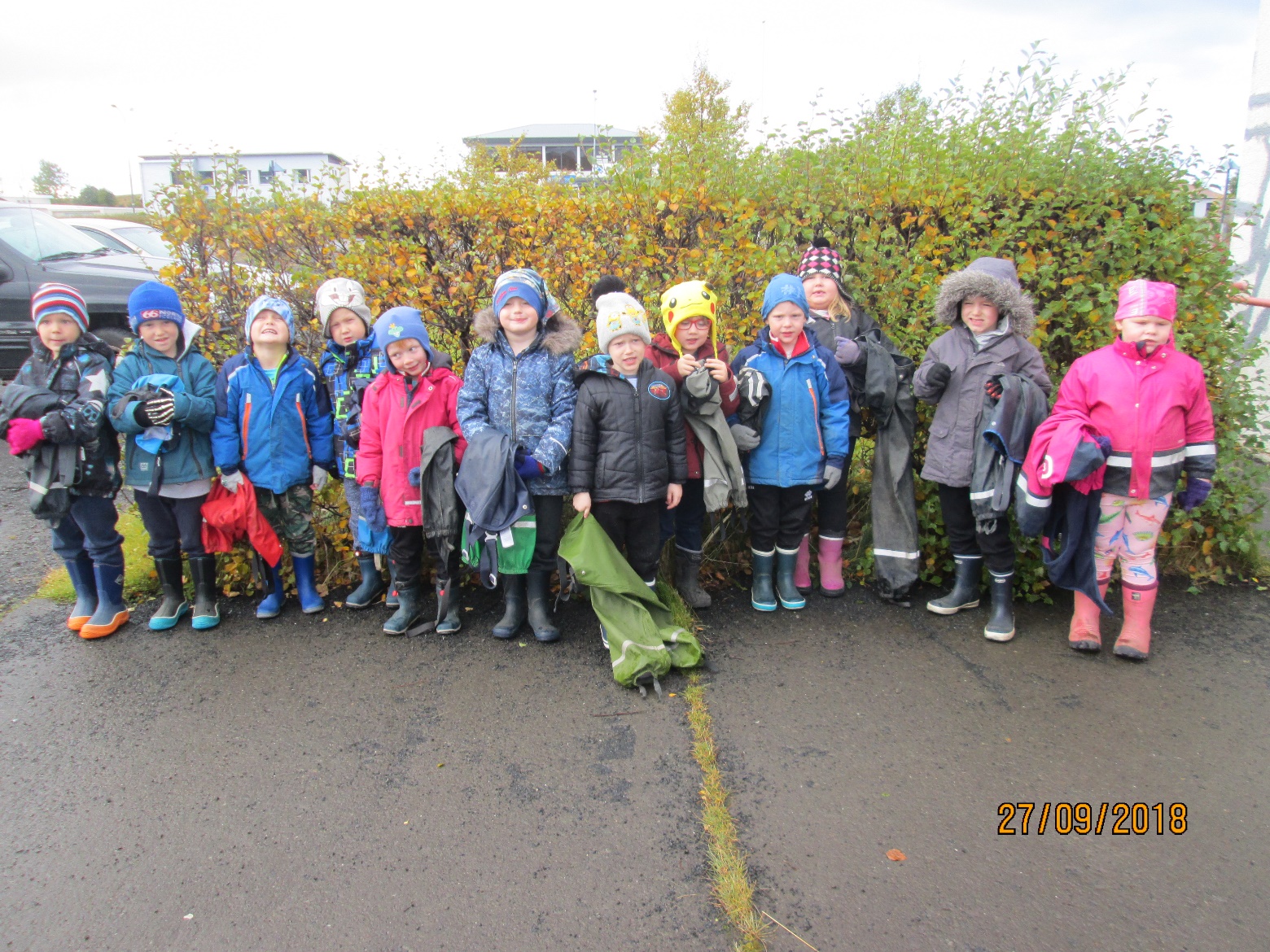 Unnið af börnum á Stóra Fjallabæ 
Fædd árið 2013Hópstjórar Sandra Ósk, Heiðbjört, Birta Ósk og Edda. Við settumst niður og ræddum um form, hvort það væru einhver form á Stóra Fjallabæ, úti eða heima. Hvað eru form? 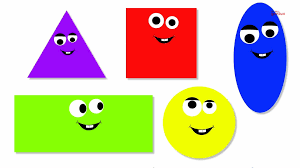 Mikael Hjörtur: Þríhyrningur, hringur og kassi.Ægir Örn: Stjarna eða þríhyrningur eða kassi, það er form.Arnór Freyr: Það er líka hringur.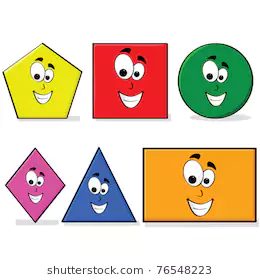 Frank Jakub: Hringur og líka kross. Björn Steinar: Kassi og rétthyrningur.Arinbjörn Otri: Ferningur er með 4 horn.Bartek: Ég veit ekki.Við ræddum um ferninga, hringi, ferhyrninga, þríhyrninga, tígla, átthyrninga og sexhyrninga. Hvaða form getum við fundið á Stóra Fjallabæ? Ægir: Borð er eins og ferhyrningur og afmælis myndirnar eru sporaskja. Arinbjörn Otri: Þríhyrningur er með þrjú horn. Veggurinn er eins og kassi.Frank Jakub: Veðurdagatalið okkar er eins og kassi. Sjónvarp er eins og kassi. Kassar eru eins og kassar. Þakið á húsinu er eins og þríhyrningur. Arnór Freyr: Valblöðin okkar eru líka eins og kassi.Mikael Hjörtur: Borðið er hálfur hringur.Kai Elías: Sól er eins og hringur og líka bolti. Við fórum í formaleik. 
Við settum allskonar hluti sem 
eru í laginu eins og form í poka, 
börnin drógu síðan einn hlut í einu 
og sögðu hvaða form þetta væri og 
hversu mörg horn hluturinn hefur.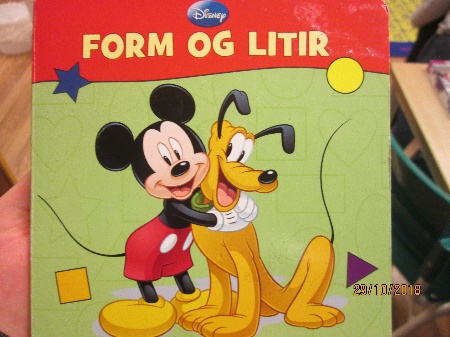 Við skoðuðum bækur um form. Við fórum í gönguferð um Blönduós og fundum fullt af formum, gangbrautin, umferðarskilti, þök á húsum, skiltið á bankanum, gluggar og ýmislegt fleira. Gönguferðina enduðum við á bókasafninu og fengum að skoða bækur þar. 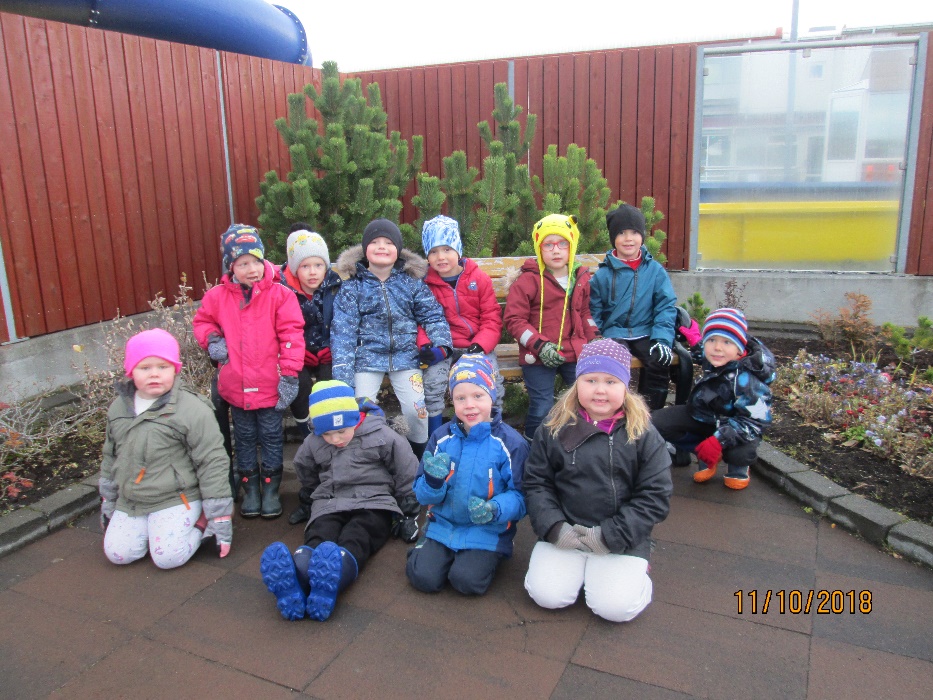 Við lærðum lagið ein stutt, ein löng, hringur á stöng. Við gerðum formaverkefni, æfðum okkur að teikna formin, telja hornin og fleira. 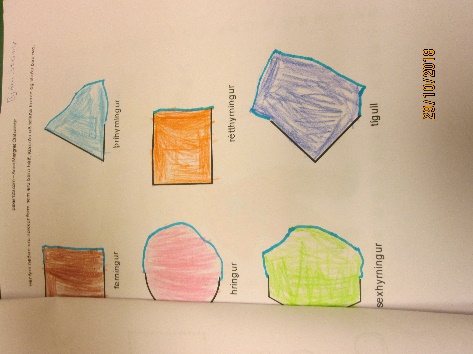 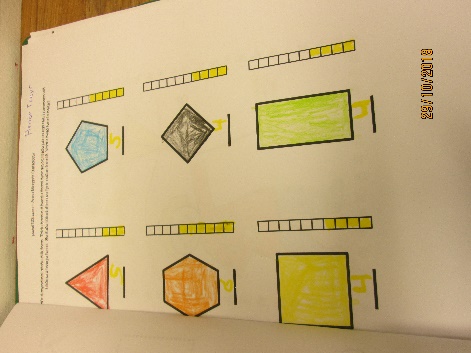 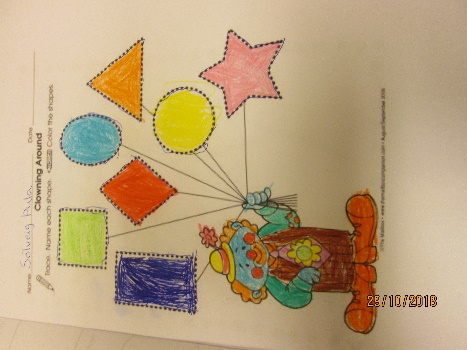 Við bjuggum einnig til form úr leir. 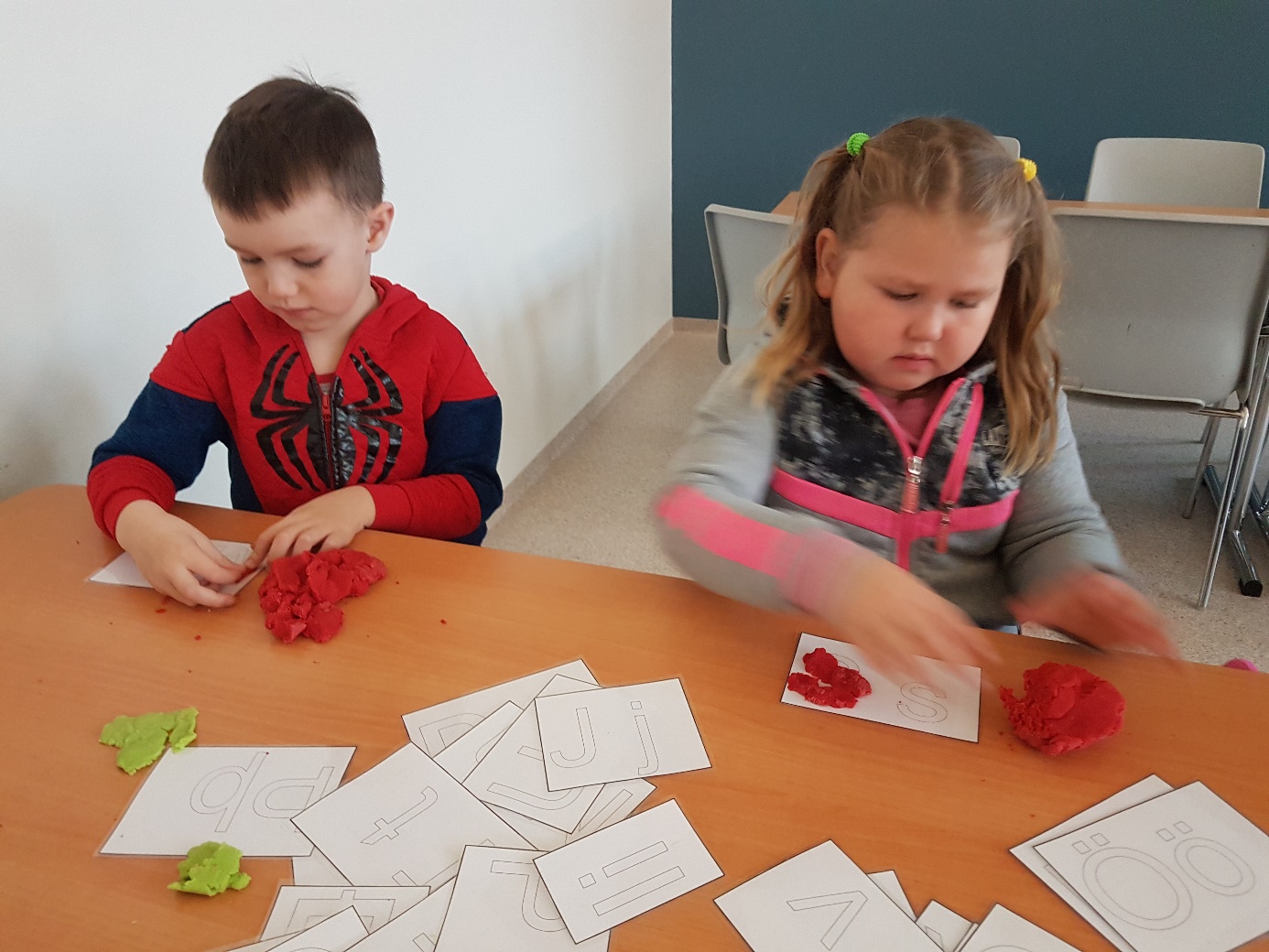 Við klöppuðum atkvæði     Tíg-ull
Fern-ing-ur
Hring-ur                                   Hversu margir stafir eru í orðinu?
Hvaða stafi eiga orðin?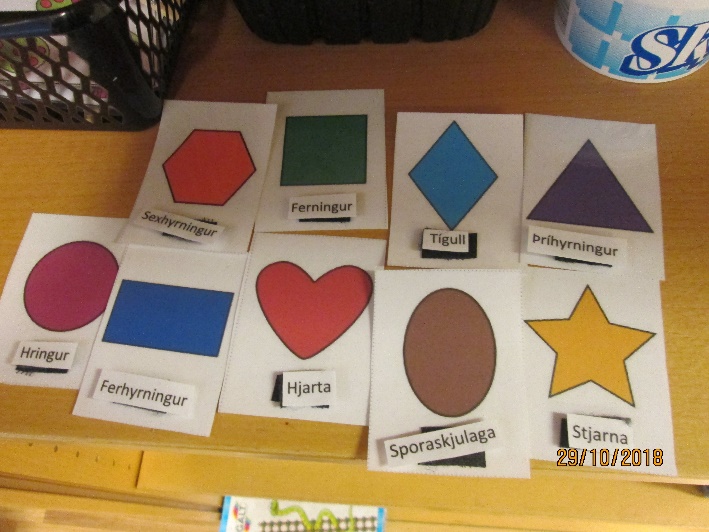 Tígull
Ferningur 
Hringur
Ferhyrningur
Sexhyrningur
ÁtthyrningurVið lékum með einingakubba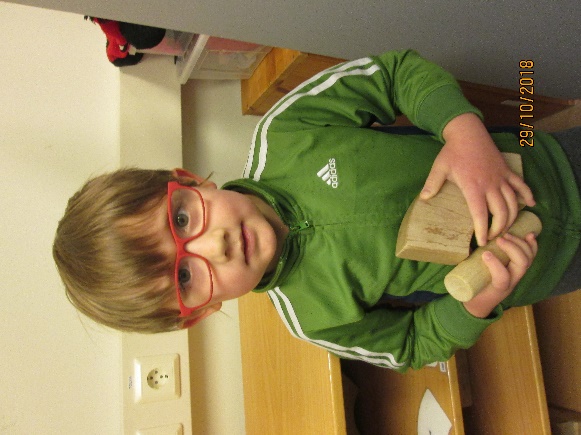 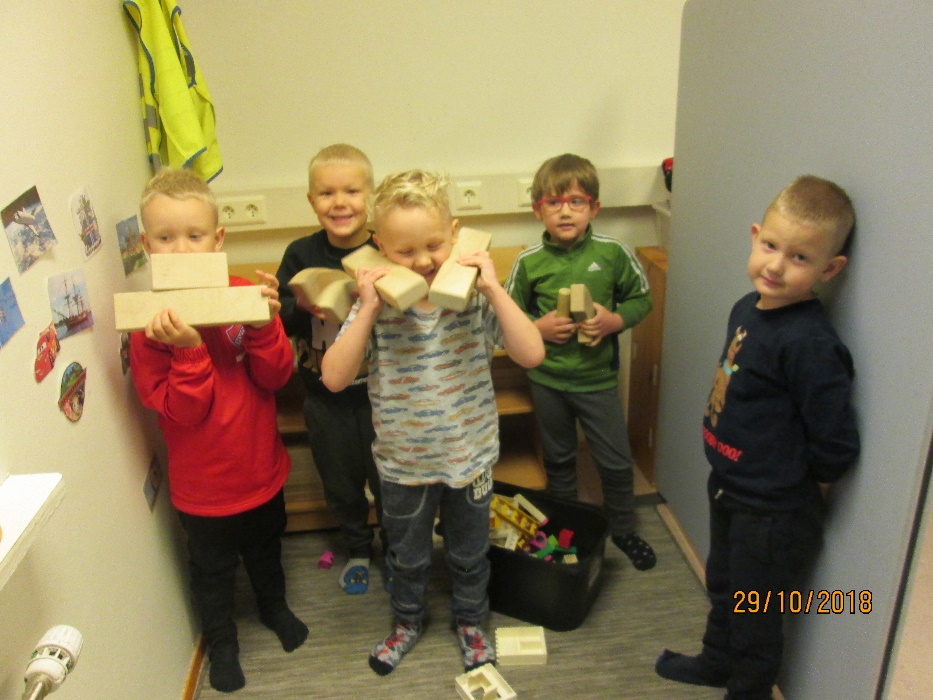 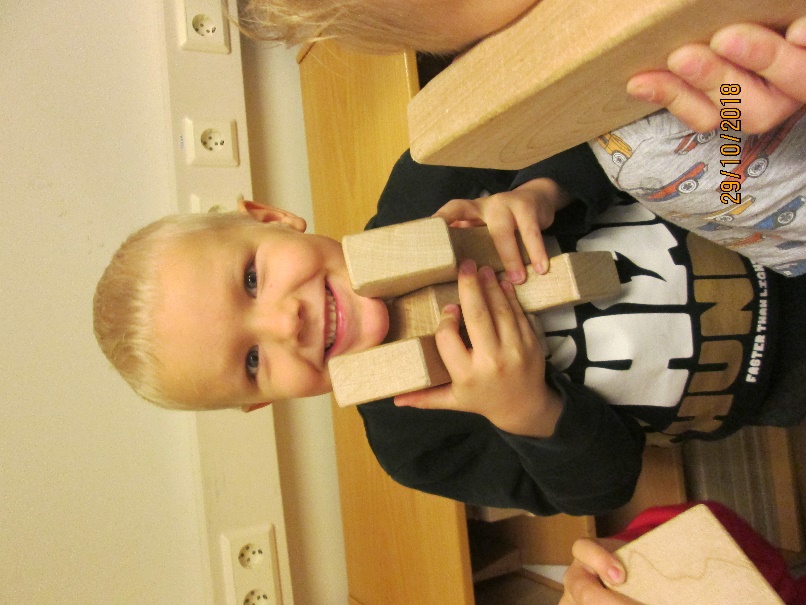 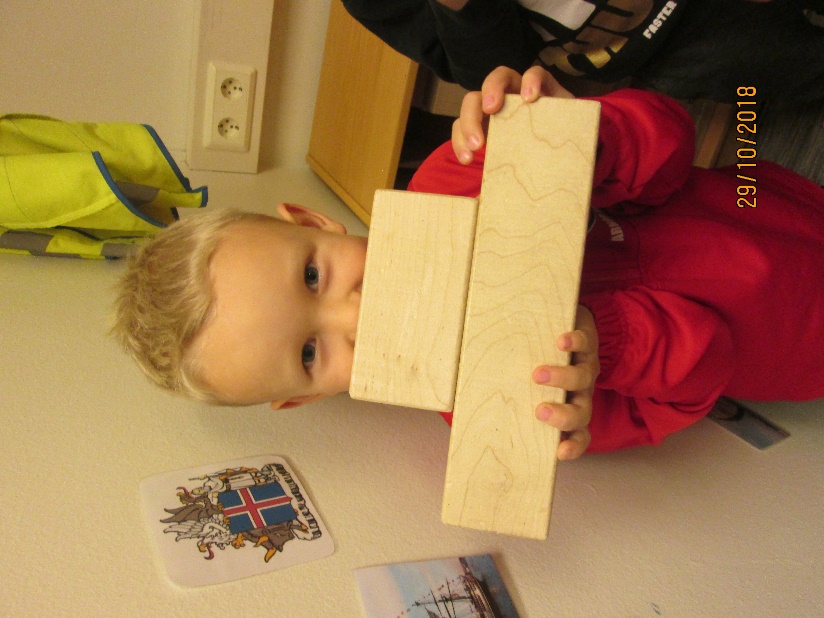 Við klipptum út form og bjuggum til óróa. 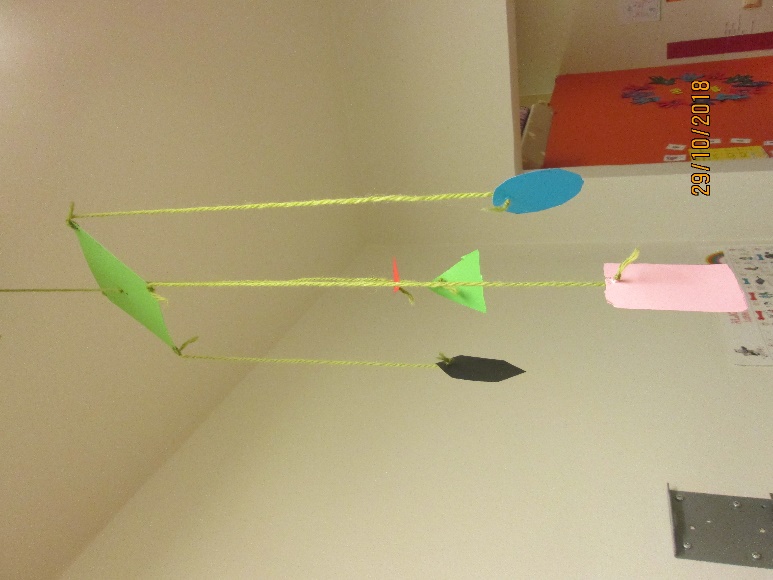 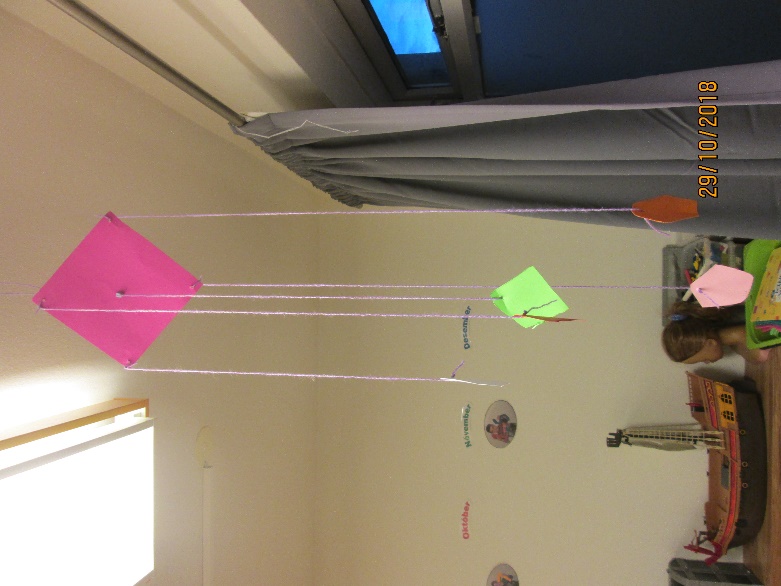 Í skólaheimsókn límdum við form á blað ásamt öðrum verkefnum. 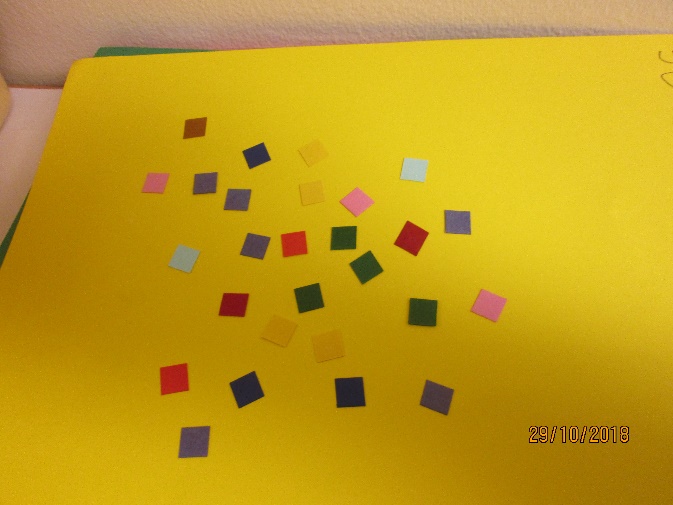 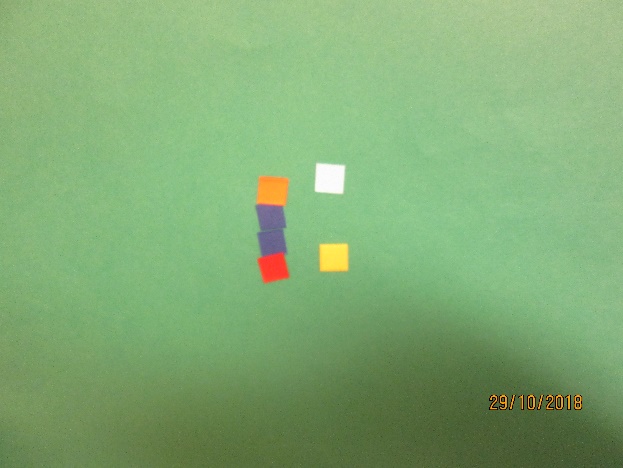 